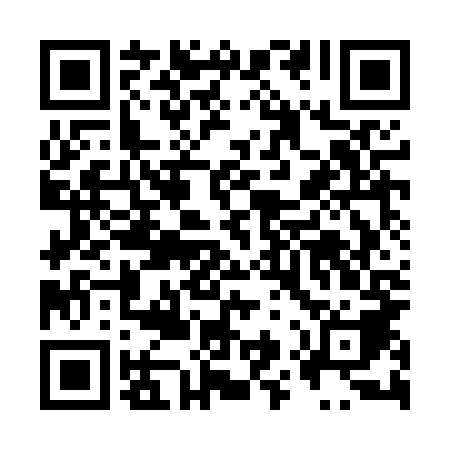 Ramadan times for Sniatycze, PolandMon 11 Mar 2024 - Wed 10 Apr 2024High Latitude Method: Angle Based RulePrayer Calculation Method: Muslim World LeagueAsar Calculation Method: HanafiPrayer times provided by https://www.salahtimes.comDateDayFajrSuhurSunriseDhuhrAsrIftarMaghribIsha11Mon3:583:585:4811:363:305:255:257:0812Tue3:563:565:4611:363:325:265:267:1013Wed3:543:545:4311:353:335:285:287:1114Thu3:513:515:4111:353:345:305:307:1315Fri3:493:495:3911:353:365:315:317:1516Sat3:473:475:3711:343:375:335:337:1717Sun3:443:445:3511:343:385:355:357:1918Mon3:423:425:3211:343:405:365:367:2119Tue3:393:395:3011:343:415:385:387:2220Wed3:373:375:2811:333:425:405:407:2421Thu3:343:345:2611:333:445:415:417:2622Fri3:323:325:2411:333:455:435:437:2823Sat3:293:295:2111:323:465:445:447:3024Sun3:263:265:1911:323:475:465:467:3225Mon3:243:245:1711:323:495:485:487:3426Tue3:213:215:1511:313:505:495:497:3627Wed3:193:195:1211:313:515:515:517:3828Thu3:163:165:1011:313:525:535:537:4029Fri3:133:135:0811:313:545:545:547:4230Sat3:113:115:0611:303:555:565:567:4431Sun4:084:086:0412:304:566:576:578:461Mon4:054:056:0112:304:576:596:598:482Tue4:034:035:5912:294:587:017:018:503Wed4:004:005:5712:294:597:027:028:524Thu3:573:575:5512:295:017:047:048:545Fri3:543:545:5312:295:027:057:058:566Sat3:523:525:5012:285:037:077:078:597Sun3:493:495:4812:285:047:097:099:018Mon3:463:465:4612:285:057:107:109:039Tue3:433:435:4412:275:067:127:129:0510Wed3:403:405:4212:275:077:147:149:07